La fecha/ The date: Review           Conversación / Conversation element:    Word bank1. ¿Qué fecha es hoy?   					Hoy es…..2. ¿Cuándo es tu cumpleaños (bday)?			Mi cumpleaños es el ……3. ¿Qué día fue ayer?					Ayer fue ……….4. ¿Qué fecha es la junta (Meeting)?			Es el ……..5. ¿Qué día de la semana es tu favorito (favorite)?      Mi favorito es el ……..6. ¿Qué días trabajas (you work)?			Trabajo los…….7. ¿Qué fecha será en Navidad (Christmas)?		Será ……..8. ¿En que fecha viajas (travel)?				Viajo en ……..9. ¿En que mes estamos?					Estamos en…..10. ¿En que fecha tienes vacaciones (vacations)?       En……La hora/ the time:Conversación / Conversation element:1. ¿Qué hora es?   				             Es la ……./ Son las……..2. ¿A qué hora empiezas (Start)?		             A las …….3. ¿A qué hora es tu clase de Español?               Es a las 6 p.m.4. ¿A qué hora te duermes (go to sleep)?	   Me duermo entre las … y …5. ¿A qué hora te levantas (wake up)?      	   Como (about) a las ……..6. ¿Qué días trabajas (work)?		              Trabajo los…….7. ¿Qué fecha será en Navidad (Christmas)?	   Será ……..8. ¿En que fecha viajas (travel)?			   Viajo en ……..Verb TO BE (SER): 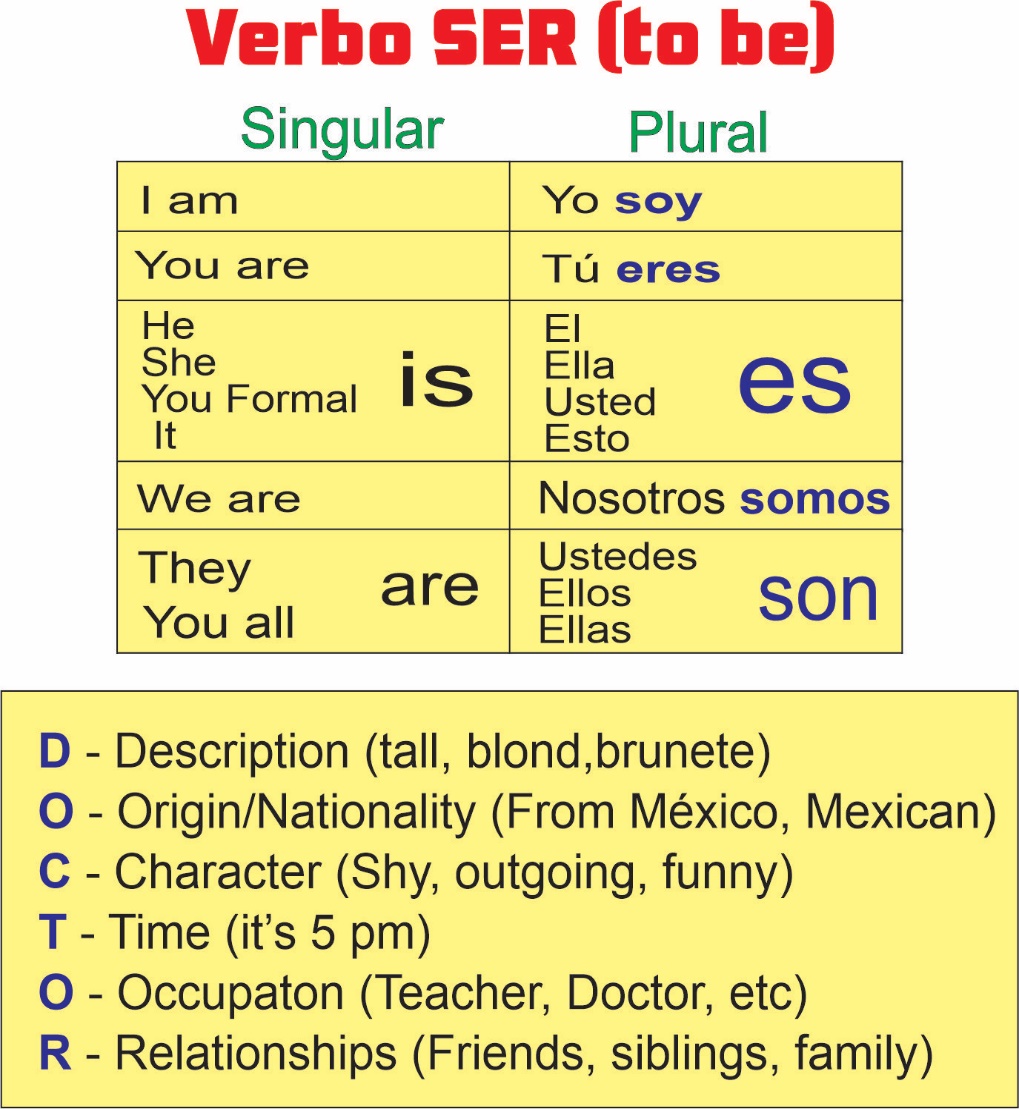 Verb to be (SER)    Video verb SER conjugationsConversación / Conversation element:Tu___Americano    				         You are americanTom and Allan___altos (tall) 			         They are TallNosotros ___ estudiantes (students)   	         We are studentsKaren__tímida (Shy) y __ abogada (Lawyer)          Sheis shy and is a lawyerUsted ___ Doctor (Doctor)			         You (formal) are a DoctorYo ____ de México y ____ Mexicana                      I´m from México and I´m MexicanJenny and Liza ___ de Estados unidos y ___ amigos (Friends)       They are from USA and are friendsJohn, María and I ___ Hermanos y ___ maestros (Teachers)We are siblings and we are teachers____2 pm						It´s 2 p.m.Matt ___mi hermano y ___ Funny (Gracioso) He is my brother and he is funnySEMANA  (week)FECHA (date)Semana 2  LA FECHATHE DATE ¿Qué día es hoy?What day is today?Hoy es (dia – mes – año)Today is (day – month – year)¿Cuál es la fecha?When is the date?Es el (#) de….It´s the (#) of….El añoThe yearEl mesThe monthLa semanaThe weekHoyTodayMañanaTomorrowPasado mañanaThe day after tomorrowAyerYesterdayAnteayerThe day before yesterdayDIAS SEMANA / Days of the weekMESES / Months Lunes -  MondayEnero - JanuaryMartes - TuesdayFebrero - FebruaryMiércoles - WednesdayMarzo - MarchJueves - ThursdayAbril - AprilViernes - FridayMayo - MaySábado - SaturdayJunio - JuneDoming -, SundayJulio - JulyAgosto - AugustSeptiembre - SeptemberNoviembre - NovemberDiciembre - DecemberLA HORATHE TIME ¿Qué hora es?What time is it?Es la una (1)It’s one o’clockSon las 2 It´s 2 o’clockY cuartoQuarter pastCuarto para…Quarter tomediaHalf-past